Асанова Эльвира Данияровна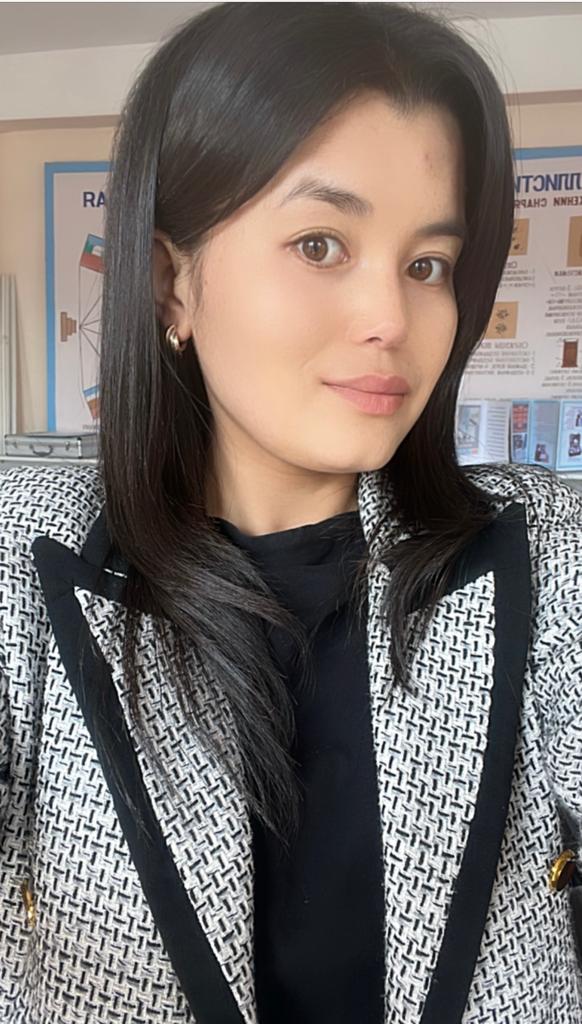  1998года рождения, кыргызка. г.Ош, район Кара-Суу, мкр Актилек 10/4В 2021 году окончила Ошский государственный университет,  ЕГФ факультет.  1998года рождения, кыргызка. г.Ош, район Кара-Суу, мкр Актилек 10/4В 2021 году окончила Ошский государственный университет,  ЕГФ факультет.  1998года рождения, кыргызка. г.Ош, район Кара-Суу, мкр Актилек 10/4В 2021 году окончила Ошский государственный университет,  ЕГФ факультет.  1998года рождения, кыргызка. г.Ош, район Кара-Суу, мкр Актилек 10/4В 2021 году окончила Ошский государственный университет,  ЕГФ факультет.  1998года рождения, кыргызка. г.Ош, район Кара-Суу, мкр Актилек 10/4В 2021 году окончила Ошский государственный университет,  ЕГФ факультет.  1998года рождения, кыргызка. г.Ош, район Кара-Суу, мкр Актилек 10/4В 2021 году окончила Ошский государственный университет,  ЕГФ факультет. Персональная информацияПерсональная информацияПерсональная информацияПерсональная информацияПерсональная информацияПерсональная информацияПерсональная информацияПерсональная информацияПерсональная информацияПерсональная информацияПерсональная информацияПерсональная информацияФамилия Фамилия Фамилия Фамилия Фамилия Асанова Асанова Асанова Асанова Асанова Асанова Асанова Имя Имя Имя Имя Имя ЭльвираЭльвираЭльвираЭльвираЭльвираЭльвираЭльвираОтчествоОтчествоОтчествоОтчествоОтчествоАсановнаАсановнаАсановнаАсановнаАсановнаАсановнаАсановнаДата рожденияДата рожденияДата рожденияДата рожденияДата рождения30 октября 1998года30 октября 1998года30 октября 1998года30 октября 1998года30 октября 1998года30 октября 1998года30 октября 1998годаКонтактная информация:Контактная информация:Контактная информация:Контактная информация:Рабочий телефонРабочий телефонРабочий телефонРабочий телефонРабочий телефон---Контактная информация:Контактная информация:Контактная информация:Контактная информация:Домашний телефонДомашний телефонДомашний телефонДомашний телефонДомашний телефонКонтактная информация:Контактная информация:Контактная информация:Контактная информация:Мобильный телефонМобильный телефонМобильный телефонМобильный телефонМобильный телефон+996-773884805,          +996-222247124, +996-773884805,          +996-222247124, +996-773884805,          +996-222247124, Контактная информация:Контактная информация:Контактная информация:Контактная информация:ФаксФаксФаксФаксФаксКонтактная информация:Контактная информация:Контактная информация:Контактная информация:E-mailE-mailE-mailE-mailE-mailasanovae98@icloud.comasanovae98@icloud.comasanovae98@icloud.comОБРАЗОВАНИЕ:ОБРАЗОВАНИЕ:ОБРАЗОВАНИЕ:ОБРАЗОВАНИЕ:ОБРАЗОВАНИЕ:ОБРАЗОВАНИЕ:ОБРАЗОВАНИЕ:ОБРАЗОВАНИЕ:ОБРАЗОВАНИЕ:ОБРАЗОВАНИЕ:ОБРАЗОВАНИЕ:ОБРАЗОВАНИЕ:Дата начала / окончанияДата начала / окончанияВузВузВузВузВузФакультетФакультетФакультетФакультетСпециальность2017/20212017/2021Ошский государственный университетОшский государственный университетОшский государственный университетОшский государственный университетОшский государственный университетЕГФ факультетЕГФ факультетЕГФ факультетЕГФ факультетУчитель, химик-эколог, эксперт-криминалист2021\20232021\2023Ошский государственный университетОшский государственный университетОшский государственный университетОшский государственный университетОшский государственный университетФЕТАТФЕТАТФЕТАТФЕТАТЕНОПУБЛИКАЦИИ (последние 7 публикаций)ПУБЛИКАЦИИ (последние 7 публикаций)ПУБЛИКАЦИИ (последние 7 публикаций)ПУБЛИКАЦИИ (последние 7 публикаций)ПУБЛИКАЦИИ (последние 7 публикаций)ПУБЛИКАЦИИ (последние 7 публикаций)ПУБЛИКАЦИИ (последние 7 публикаций)ПУБЛИКАЦИИ (последние 7 публикаций)ПУБЛИКАЦИИ (последние 7 публикаций)ПУБЛИКАЦИИ (последние 7 публикаций)ПУБЛИКАЦИИ (последние 7 публикаций)ПУБЛИКАЦИИ (последние 7 публикаций)Основные работы: Методические пособия:Основные работы: Методические пособия:Основные работы: Методические пособия:Основные работы: Методические пособия:Основные работы: Методические пособия:Основные работы: Методические пособия:Основные работы: Методические пособия:Основные работы: Методические пособия:Основные работы: Методические пособия:Основные работы: Методические пособия:Основные работы: Методические пособия:Основные работы: Методические пособия:Ключевые квалификации/ ОПЫТ в области аккредитации и гарантии качества (тренинг, семинары, конференции и т.п.).Ключевые квалификации/ ОПЫТ в области аккредитации и гарантии качества (тренинг, семинары, конференции и т.п.).Ключевые квалификации/ ОПЫТ в области аккредитации и гарантии качества (тренинг, семинары, конференции и т.п.).Ключевые квалификации/ ОПЫТ в области аккредитации и гарантии качества (тренинг, семинары, конференции и т.п.).Ключевые квалификации/ ОПЫТ в области аккредитации и гарантии качества (тренинг, семинары, конференции и т.п.).Ключевые квалификации/ ОПЫТ в области аккредитации и гарантии качества (тренинг, семинары, конференции и т.п.).Ключевые квалификации/ ОПЫТ в области аккредитации и гарантии качества (тренинг, семинары, конференции и т.п.).Ключевые квалификации/ ОПЫТ в области аккредитации и гарантии качества (тренинг, семинары, конференции и т.п.).Ключевые квалификации/ ОПЫТ в области аккредитации и гарантии качества (тренинг, семинары, конференции и т.п.).Ключевые квалификации/ ОПЫТ в области аккредитации и гарантии качества (тренинг, семинары, конференции и т.п.).Ключевые квалификации/ ОПЫТ в области аккредитации и гарантии качества (тренинг, семинары, конференции и т.п.).Ключевые квалификации/ ОПЫТ в области аккредитации и гарантии качества (тренинг, семинары, конференции и т.п.).Дата начала / окончанияДата начала / окончанияНазвание Название Название Название Название Название Название Название Название Название Опыт работыОпыт работыОпыт работыОпыт работыОпыт работыОпыт работыОпыт работыОпыт работыОпыт работыОпыт работыОпыт работыОпыт работы- 2017-2021 – студент  ОшГУ.-  2021-2023-  Магистрант ОшГУ - с 2021г. - по настоящее время лаборант,  факультета ФЕТАТ,  ОшГУ- 2017-2021 – студент  ОшГУ.-  2021-2023-  Магистрант ОшГУ - с 2021г. - по настоящее время лаборант,  факультета ФЕТАТ,  ОшГУ- 2017-2021 – студент  ОшГУ.-  2021-2023-  Магистрант ОшГУ - с 2021г. - по настоящее время лаборант,  факультета ФЕТАТ,  ОшГУ- 2017-2021 – студент  ОшГУ.-  2021-2023-  Магистрант ОшГУ - с 2021г. - по настоящее время лаборант,  факультета ФЕТАТ,  ОшГУ- 2017-2021 – студент  ОшГУ.-  2021-2023-  Магистрант ОшГУ - с 2021г. - по настоящее время лаборант,  факультета ФЕТАТ,  ОшГУ- 2017-2021 – студент  ОшГУ.-  2021-2023-  Магистрант ОшГУ - с 2021г. - по настоящее время лаборант,  факультета ФЕТАТ,  ОшГУ- 2017-2021 – студент  ОшГУ.-  2021-2023-  Магистрант ОшГУ - с 2021г. - по настоящее время лаборант,  факультета ФЕТАТ,  ОшГУ- 2017-2021 – студент  ОшГУ.-  2021-2023-  Магистрант ОшГУ - с 2021г. - по настоящее время лаборант,  факультета ФЕТАТ,  ОшГУ- 2017-2021 – студент  ОшГУ.-  2021-2023-  Магистрант ОшГУ - с 2021г. - по настоящее время лаборант,  факультета ФЕТАТ,  ОшГУ- 2017-2021 – студент  ОшГУ.-  2021-2023-  Магистрант ОшГУ - с 2021г. - по настоящее время лаборант,  факультета ФЕТАТ,  ОшГУ- 2017-2021 – студент  ОшГУ.-  2021-2023-  Магистрант ОшГУ - с 2021г. - по настоящее время лаборант,  факультета ФЕТАТ,  ОшГУ- 2017-2021 – студент  ОшГУ.-  2021-2023-  Магистрант ОшГУ - с 2021г. - по настоящее время лаборант,  факультета ФЕТАТ,  ОшГУЗнание языков: указать компетенции по шкале от 1 до 5 (1 – отличное знание,  5 – знание базовых основ)Знание языков: указать компетенции по шкале от 1 до 5 (1 – отличное знание,  5 – знание базовых основ)Знание языков: указать компетенции по шкале от 1 до 5 (1 – отличное знание,  5 – знание базовых основ)Знание языков: указать компетенции по шкале от 1 до 5 (1 – отличное знание,  5 – знание базовых основ)Знание языков: указать компетенции по шкале от 1 до 5 (1 – отличное знание,  5 – знание базовых основ)Знание языков: указать компетенции по шкале от 1 до 5 (1 – отличное знание,  5 – знание базовых основ)Знание языков: указать компетенции по шкале от 1 до 5 (1 – отличное знание,  5 – знание базовых основ)Знание языков: указать компетенции по шкале от 1 до 5 (1 – отличное знание,  5 – знание базовых основ)Знание языков: указать компетенции по шкале от 1 до 5 (1 – отличное знание,  5 – знание базовых основ)Знание языков: указать компетенции по шкале от 1 до 5 (1 – отличное знание,  5 – знание базовых основ)Знание языков: указать компетенции по шкале от 1 до 5 (1 – отличное знание,  5 – знание базовых основ)Знание языков: указать компетенции по шкале от 1 до 5 (1 – отличное знание,  5 – знание базовых основ)Language  (Язык)Language  (Язык)Language  (Язык)Reading (Чтение)Reading (Чтение)Reading (Чтение)Reading (Чтение)Reading (Чтение)Speaking (Разговорный)Speaking (Разговорный)Writing (Письмо)Writing (Письмо)Кыргызский Кыргызский Кыргызский 111111111Русский Русский Русский 111111111Английский Английский Английский 111111111Дополнительная информацияДополнительная информацияДополнительная информацияДополнительная информацияДополнительная информацияДополнительная информацияДополнительная информацияДополнительная информацияДополнительная информацияДополнительная информацияДополнительная информацияДополнительная информацияУченая степень/другие научные или профессиональные званияУченая степень/другие научные или профессиональные званияУченая степень/другие научные или профессиональные званияУченая степень/другие научные или профессиональные званияУченая степень/другие научные или профессиональные званияУченая степень/другие научные или профессиональные званияУченая степень/другие научные или профессиональные званияУченая степень/другие научные или профессиональные званияУченая степень/другие научные или профессиональные званияУченая степень/другие научные или профессиональные званияУченая степень/другие научные или профессиональные званияУченая степень/другие научные или профессиональные звания  год  год  год  годЧленство в различных организацияхЧленство в различных организацияхЧленство в различных организацияхЧленство в различных организацияхЧленство в различных организацияхЧленство в различных организацияхЧленство в различных организацияхЧленство в различных организацияхЧленство в различных организацияхЧленство в различных организацияхЧленство в различных организацияхЧленство в различных организацияхЛичные данные и навыки  Владеет работой на компьютере   Microsoft Word, Microsoft Excel, Microsoft  Power Point, ИнтернетЛичные данные и навыки  Владеет работой на компьютере   Microsoft Word, Microsoft Excel, Microsoft  Power Point, ИнтернетЛичные данные и навыки  Владеет работой на компьютере   Microsoft Word, Microsoft Excel, Microsoft  Power Point, ИнтернетЛичные данные и навыки  Владеет работой на компьютере   Microsoft Word, Microsoft Excel, Microsoft  Power Point, ИнтернетЛичные данные и навыки  Владеет работой на компьютере   Microsoft Word, Microsoft Excel, Microsoft  Power Point, ИнтернетЛичные данные и навыки  Владеет работой на компьютере   Microsoft Word, Microsoft Excel, Microsoft  Power Point, ИнтернетЛичные данные и навыки  Владеет работой на компьютере   Microsoft Word, Microsoft Excel, Microsoft  Power Point, ИнтернетЛичные данные и навыки  Владеет работой на компьютере   Microsoft Word, Microsoft Excel, Microsoft  Power Point, ИнтернетЛичные данные и навыки  Владеет работой на компьютере   Microsoft Word, Microsoft Excel, Microsoft  Power Point, ИнтернетЛичные данные и навыки  Владеет работой на компьютере   Microsoft Word, Microsoft Excel, Microsoft  Power Point, ИнтернетЛичные данные и навыки  Владеет работой на компьютере   Microsoft Word, Microsoft Excel, Microsoft  Power Point, ИнтернетЛичные данные и навыки  Владеет работой на компьютере   Microsoft Word, Microsoft Excel, Microsoft  Power Point, ИнтернетВладею работой на компьютереВладею работой на компьютереВладею работой на компьютереВладею работой на компьютереВладею работой на компьютереВладею работой на компьютереВладею работой на компьютереВладею работой на компьютереВладею работой на компьютереВладею работой на компьютереВладею работой на компьютереВладею работой на компьютереУченная степень:  Паспортные данные: Паспорт серии АN4153989, выдан от 07.05.2015 г, МКК 50-51Удостоверение соц. защиты (ОМС): 13010199800941Семейное положение:  незамужем Ученная степень:  Паспортные данные: Паспорт серии АN4153989, выдан от 07.05.2015 г, МКК 50-51Удостоверение соц. защиты (ОМС): 13010199800941Семейное положение:  незамужем Ученная степень:  Паспортные данные: Паспорт серии АN4153989, выдан от 07.05.2015 г, МКК 50-51Удостоверение соц. защиты (ОМС): 13010199800941Семейное положение:  незамужем Ученная степень:  Паспортные данные: Паспорт серии АN4153989, выдан от 07.05.2015 г, МКК 50-51Удостоверение соц. защиты (ОМС): 13010199800941Семейное положение:  незамужем Ученная степень:  Паспортные данные: Паспорт серии АN4153989, выдан от 07.05.2015 г, МКК 50-51Удостоверение соц. защиты (ОМС): 13010199800941Семейное положение:  незамужем Ученная степень:  Паспортные данные: Паспорт серии АN4153989, выдан от 07.05.2015 г, МКК 50-51Удостоверение соц. защиты (ОМС): 13010199800941Семейное положение:  незамужем Ученная степень:  Паспортные данные: Паспорт серии АN4153989, выдан от 07.05.2015 г, МКК 50-51Удостоверение соц. защиты (ОМС): 13010199800941Семейное положение:  незамужем Ученная степень:  Паспортные данные: Паспорт серии АN4153989, выдан от 07.05.2015 г, МКК 50-51Удостоверение соц. защиты (ОМС): 13010199800941Семейное положение:  незамужем Ученная степень:  Паспортные данные: Паспорт серии АN4153989, выдан от 07.05.2015 г, МКК 50-51Удостоверение соц. защиты (ОМС): 13010199800941Семейное положение:  незамужем Ученная степень:  Паспортные данные: Паспорт серии АN4153989, выдан от 07.05.2015 г, МКК 50-51Удостоверение соц. защиты (ОМС): 13010199800941Семейное положение:  незамужем Ученная степень:  Паспортные данные: Паспорт серии АN4153989, выдан от 07.05.2015 г, МКК 50-51Удостоверение соц. защиты (ОМС): 13010199800941Семейное положение:  незамужем Ученная степень:  Паспортные данные: Паспорт серии АN4153989, выдан от 07.05.2015 г, МКК 50-51Удостоверение соц. защиты (ОМС): 13010199800941Семейное положение:  незамужем Дополнительная информация (награды)Дополнительная информация (награды)Дополнительная информация (награды)Дополнительная информация (награды)Дополнительная информация (награды)Дополнительная информация (награды)Дополнительная информация (награды)Дополнительная информация (награды)Дополнительная информация (награды)Дополнительная информация (награды)Дополнительная информация (награды)Дополнительная информация (награды)